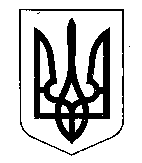 МОЛОЧАНСЬКА МІСЬКА РАДАвосьмого  скликання вісімнадцята сесіяР І Ш Е Н Н Я від 16.12.2021                           м. Молочанськ                                               № 30Про припинення договорів    оренди земліРозглянувши заяви громадян, керуючись п.34 ч. 1 ст. 26 Закону України «Про місцеве самоврядування в Україні», ст. 12, 93 Земельного Кодексу України, ст. 31 Закону України «Про оренду землі», ст. 13 Закону України «Про порядок виділення в натурі (на місцевості) земельних ділянок власникам земельних часток (паїв)», враховуючи рішення сесії міської ради від 16.12.2020 р. № 13 «Про початок реорганізації Виноградненської, Долинської, Кіровської, Новомиколаївської, Балківської сільських рад та їхніх виконавчих комітетів  шляхом приєднання до Молочанської міської ради», розглянувши рекомендації постійної комісії міської ради, Молочанська міська рада,ВИРІШИЛА:1. Припинити договір оренди нерозподілених (невитребуваних) земельних часток (паїв) від 20.12.2018 року (зареєстрований 26.12.2018 р. за № 56), щодо земельної ділянки площею , який був укладений між Токмацькою районною державною адміністрацією та СОЛОДКИМ Павлом Михайловичем в зв’язку із реєстрацією права власності на зазначену земельну ділянку власниками права на земельні частки (паї).2. Припинити договір оренди нерозподілених (невитребуваних) земельних часток (паїв) від 07.10.2020 року, (зареєстрований 15.10.2020 р. за № 31), щодо земельної ділянки площею , який був укладений між Кіровською сільською радою та СИДОРЕНКОВИМ Андрієм Валерійовичем в зв’язку із реєстрацією права власності на зазначену земельну ділянку власниками  права на земельні частки (паї).3. Рекомендувати громадянам зазначениму п. 1-2 цього рішення та доручити міському голові Ірині ЛИПЦІ (від імені Орендодавця) укласти додаткові угоди про припинення договорів оренди землі.4. Контроль за виконанням рішення покласти на постійну комісію з питань земельних відносин, природокористування, планування території, будівництва, архітектури, охорони пам’яток, історичного середовища та благоустрою.Секретар  ради                                                                       Ольга ГАРБУЗ